11AC 600Mbps Nano-Sized Wireless USB AdapterWL-AC-600M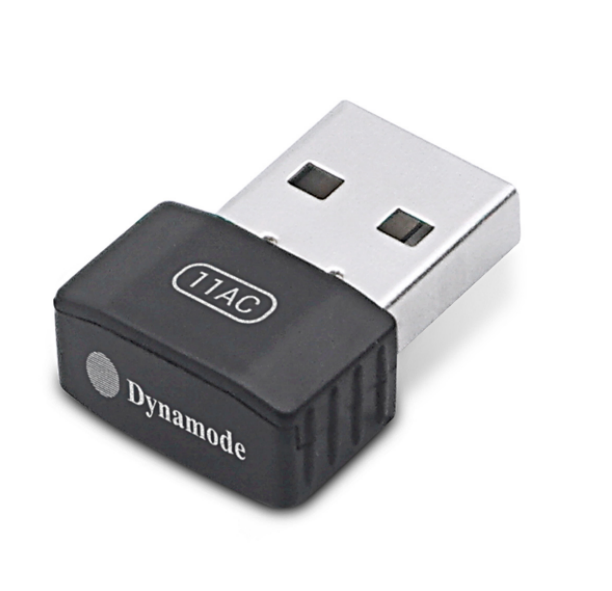 Descrption:The new, nano-sized WL-AC-600M is a high-performance, dual-band WiFi USB adapter for both WindowsTM and MacTM OS X that offers congestion-free, high-speed WiFi capabilities for the next generation applications including HD movie streaming, online gaming and more.Offering a combined WiFi speed of up to 600Mbps, via automatically connecting to your broadband router or access point at either 2.4Ghz or 5Ghz. The latest 5Ghz band makes use of less WiFi congestion than regular WiFi clients, even in a busy office environment.Features:Dual-band 802.11AC WiFi connectivity2.4Ghz and 5.0Ghz congestion free WiFiUp to 600Mbps WiFi communicationsEnhanced WiFi Encryption to keep signals safeIdeal for current, future and existing WiFi Routers etcPlug n' Play for WindowsTM, MacTM OS X and LinuxTMSPECIFICATIONS:Standards：IEEE 802.11ac, 11a, 11n, 11g, 11bWireless Signal Rates With Automatic Fallback：11ac: Up to 433Mbps(Dynamic)11n: Up to 150Mbps (Dynamic)   11g: Up to 54Mbps (Dynamic)   11b: Up to 11Mbps (Dynamic)Frequency Range：2.4-2.4835GHz/4.92-5.945GHzChannel：1-13Wireless Transmit Power：18dBm (EIRP)Modulation Type：DBPSK,DQPSK,CCK, OFDMReceiver Sensitivity：433M:-53dBm@10%PER   150M: -68dBm@10% PER54M: -72dBm@10% PER   11M: -85dBm@8% PERWork Mode：Ad-Hoc Infrastructure ,soft APWireless Security：WPS,64/128bit WEP, WPA/WPA2, WPA-PSK/WPA2-PSK(TKIP/AES)Support Operating System：Windows Vista/Win7/Win8/Win10/Linux/Mac OSInterface：USB2.0 Hi-Speed connectorAntenna Type：Internal Omni-directional AntennaWeight：2.5gDimensions：16.6mm×22.3mm×8.5mmOperating Temperature：0°C~40°C (32°F~104°F)Storage Temperature：-40°C~70°C (-40°F~158°F)Relative Humidity：10% ~ 90%, non condensationStorage Humidity: 5%~95% non-condensing